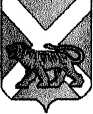 АДМИНИСТРАЦИЯСЕРГЕЕВСКОГО СЕЛЬСКОГО ПОСЕЛЕНИЯПОГРАНИЧНОГО МУНИЦИПАЛЬНОГО РАЙОНАПРИМОРСКОГО КРАЯПОСТАНОВЛЕНИЕ                                                     с. Сергеевка                                       № проектОб утверждении порядка сообщения муниципальными служащими администрации Сергеевского сельского поселения о возникновении личной заинтересованности при исполнении должностных обязанностей, которая приводит или может привести к конфликту интересов      В соответствии  с  Федеральным  законом  от  25.12.2008 г.  № 273-ФЗ  « О противодействии  коррупции»,  в  целях  реализации  подпункта  «б»  пункта 8 Указа Президента  Российской  Федерации  от 22.11.2015 г.  № 650 «О порядке сообщения лицами, замещающими   отдельные   государственные  должности  Российской Федерации,  должности  федеральной  государственной  службы, и иными  лицами о возникновении   личной   заинтересованности   при   исполнении   должностных обязанностей, которая  приводит  или  может  привести  к  конфликту  интересов, и о внесении  изменений  в  некоторые  акты  Президента  Российской  Федерации», руководствуясь  Уставом  Сергеевского  сельского  поселения,  администрация Сергеевского сельского поселения ПОСТАНОВЛЯЕТ:      1. Утвердить Порядок сообщения муниципальными служащими администрации Сергеевского сельского поселения о возникновении личной заинтересованности при исполнении должностных обязанностей, которая приводи г или может привести к конфликту интересов, согласно приложению к настоящему постановлению.      2. Старшему специалисту администрации – управляющему делами Шульга Н.В. довести до сведения муниципальных служащих администрации Сергеевского сельского поселения персонально под роспись Порядок сообщения муниципальными служащими  о  возникновении  личной  заинтересованности  при  исполнении должностных обязанностей, которая приводит или может привести к конфликту интересов (далее - Порядок).
      3. В соответствии с настоящим Порядком внести соответствующие изменения в решение  муниципального комитета «о Комиссии по соблюдению требований к служебному поведению муниципальных служащих и урегулированию конфликта интересов в администрации Сергеевского сельского поселения».       4. Настоящее постановление вывесить для обнародования на информационных стендах в помещении администрации Сергеевского сельского поселения Пограничного муниципального района, в зданиях сельской библиотеки с. Сергеевка и сельского клуба с. Украинка, разместить на официальном сайте администрации Сергеевского сельского поселения  (www.sp-sergeevskoe.ru).       5. Постановление вступает в силу со дня его официального опубликования.       6. Контроль исполнения настоящего постановления оставляю за собой.Глава администрацииСергеевского сельского поселения                                                             Н.В. Кузнецова24 7 04                                                                                                                    Приложение                                                             к  постановлению  администрации                                                                                                                                                                                                                                                                                                                                                                                                                                                  Сергеевского сельского поселения                                                                                         от «___» _______   2016 г. № ____Порядоксообщения муниципальными служащими администрации Сергеевского сельского поселения о возникновении личной заинтересованности приисполнении должностных обязанностей, которая приводит или может привестик конфликту интересов1. Настоящий  Порядок  определяет  порядок  сообщения  муниципальными служащими  администрации  Сергеевского  сельского  поселения  (далееадминистрация) о возникновении личной заинтересованности при исполнениидолжностных обязанностей, которая  приводит или может привести к конфликтуинтересов.2. Лица, замещающие должности муниципальной службы в администрации обязаны, в соответствии с законодательством Российской Федерации о противодействии коррупции, сообщать о возникновении личной заинтересованности при исполнении должностных обязанностей, которая  приводит или может привести к конфликту интересов, а также принимать меры по предотвращению или урегулированию конфликта интересов.Сообщение оформляется в письменной форме в виде уведомления о возникновении личной заинтересованности при исполнении должностных обязанностей, которая приводит или может привести к конфликту интересов (далее -уведомление).3. Муниципальные служащие администрации направляют главе администрации уведомление не позднее рабочего дня, следующего за днем возникновения личной заинтересованности при исполнении должностных обязанностей, которая приводит или может привести к конфликту интересов.4. Глава  администрации  направляет  уведомление  в  течение  трех  календарныхдней   со  дня   его  поступления   в  кадровую  службу   администрации  для предварительного рассмотрения.Уведомление в день его поступления главе администрации регистрируется в кадровой службе администрации в журнале согласно приложению №1.5. Управляющий делами администрации осуществляет предварительное рассмотрение поступившего уведомления. В ходе предварительного рассмотрения уведомления, управляющий делами имеет право получать от лиц, направивших уведомления, пояснения по изложенным в них обстоятельствам, а также готовить на имя главы администрации предложения о направлении запросов в федеральные органы государственной власти, органы государственной власти, органы местного самоуправления и заинтересованные организации.6. По результатам предварительного рассмотрения уведомлений, управляющий делами  администрации подготавливается мотивированное заключение на каждое изних.Уведомления, заключения и другие материалы, полученные в ходе предварительного рассмотрения уведомлений, представляются председателю Комиссии по соблюдению требований к служебному поведению муниципальных служащих и урегулированию конфликта интересов (далее - председателю Комиссии) в течение семи рабочих дней со дня поступления уведомлений в администрацию. В случае направления запросов, указанных в пункте 5 настоящего Порядка, уведомления, заключения и другие материалы представляются председателю Комиссии в течение 45 дней со дня поступления уведомлений в администрацию.Указанный срок может быть продлен, но не более чем на 30 дней7. Комиссией по результатам рассмотрения ими уведомлений принимается одноиз следующих решений:а) признать, что при исполнении должностных обязанностей лицом, направившим уведомление, конфликт интересов отсутствует;б) признать, что при исполнении муниципальным служащим должностныхобязанностей личная заинтересованность приводит или может привести к конфликтуинтересов. В этом случае комиссия рекомендует муниципальному служащему и (или)главе администрации принять меры по урегулированию конфликта интересов или нонедопущению его возникновения;в) признать,  что  муниципальный  служащий  не  соблюдал  требования  об урегулировании конфликта интересов. В этом случае комиссия рекомендует главеадминистрации применить к муниципальному служащему конкретную меруответственности.8. Комиссия рассматривает уведомления и принимает по ним решения в порядке,установленным Положением о Комиссии по соблюдению требований к служебномуповедению муниципальных служащих и урегулированию конфликта интересов вадминистрации Сергеевского сельского поселения, утвержденным решением муниципального комитета Сергеевского сельского поселения  от 03.06.2013 № 161 (в редакции от 09.10.2014 № 269)                                                                                                                                     Приложение  1                                                            к  постановлению  администрации                                                                                                                                                                                                                                                                                                                                                                                                                                                  Сергеевского сельского поселения                                                                                         от «___» _______   2016 г. № ____УВЕДОМЛЕНИЕ о возникновении личной заинтересованности при исполнении должностных обязанностей, которая приводит или может привести к конфликту интересовСообщаю о возникновении у меня личной заинтересованности при исполнении должностных обязанностей, которая приводит или может привести к конфликту интересов (нужное подчеркнуть).Обстоятельства, являющиеся основанием возникновения личной заинтересованности:_______________________________________________________________________________________________________________________________________________________________________________________________________________Должностные обязанности, на исполнение которых влияет или может повлиять личная заинтересованность:____________________________________________________________________________________________________________________________________Предлагаемые меры по предотвращению или урегулированию конфликта интересов:_______________________________________________________________________________________________________________________________________________________________________________________________________________________Намереваюсь (не намереваюсь) лично присутствовать на заседании Комиссии по соблюдению требований к служебному поведению муниципальных служащих и урегулированию конфликта интересов при рассмотрении настоящего уведомления (нужное подчеркнуть).«__»_______20__г._________________________________________________                                                                    (подпись лица,(расшифровка подписи, направляющего уведомление)